Trnavská univerzita v TrnavePrávnická fakultaKatedra medzinárodného práva a európskeho právaOtázky na Štátnu skúšku z predmetu Medzinárodné právo súkromné 1. Pojem, predmet a predpoklady vzniku medzinárodného práva súkromného 2. Pramene a normy slovenského medzinárodného práva súkromného 3. Metódy riešenia súkromnoprávnych vzťahov s cudzím prvkom 4. Voľba práva v medzinárodnom práve súkromnom 5. Aplikácia kolíznych noriem, remisia a transmisia, ordre public, imperatívne normy 6. Vznik a spôsoby riešenia kvalifikačného problému v medzinárodnom práve súkromnom 7. Právna pomoc v styku s cudzinou (osobitne s členskými štátmi EÚ) 8. Unifikácia medzinárodného práva súkromného: prostriedky a dôsledky 9. Právna úprava vykonávania dôkazov v medzinárodnom práve procesnom 10. Európsky platobný rozkaz 11. Reciprocita v medzinárodnom práve súkromnom a procesnom 12. Subjekty a statusové otázky v medzinárodnom práve súkromnom 13. Postavenie cudzincov v konaní pred justičnými orgánmi 14. Dedenie s cudzím prvkom 15. Ochrana slabšej strany v medzinárodnom práve súkromnom a procesnom 16. Vyživovacia povinnosť v MPS: právomoc, kolízna úprava a systém prameňov 17. Právomoc justičných orgánov v občianskych a obchodných veciach s cudzím prvkom 18. Vecný štatút 19. Osobitná právomoc justičných orgánov podľa Nariadenia Brusel I bis 20. Výlučná právomoc a prorogatio fori v slovenskom medzinárodnom práve procesnom 21. Zmluvné záväzkové vzťahy v medzinárodnom práve súkromnom 22. Určovanie rozhodného právneho poriadku pre mimozmluvné záväzkové vzťahy 23. Uznávanie a výkon cudzích rozhodnutí 24. Medzinárodné únosy detí 25. Predbežné opatrenia v MPS: právomoc, uznávanie a výkon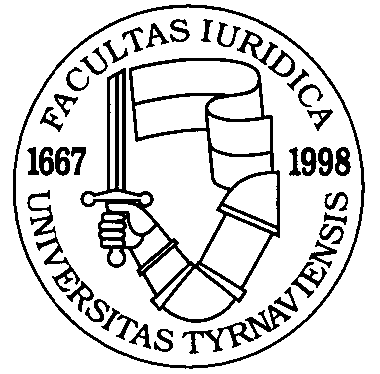 